Joining Zoom Meeting via Web BrowserOpen Browser.Go to join.zoom.us.Enter your meeting ID provided by the host/organizer. This will be a 9, 10, or 11-digit number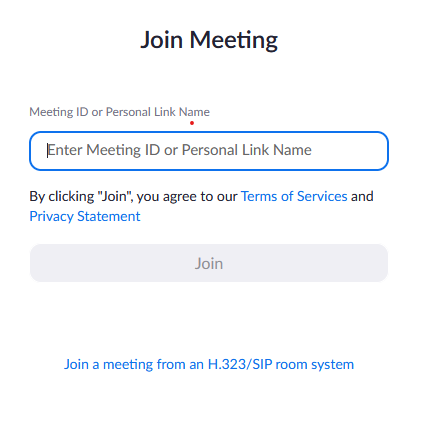 Click “Join”.Click “Launch Meeting”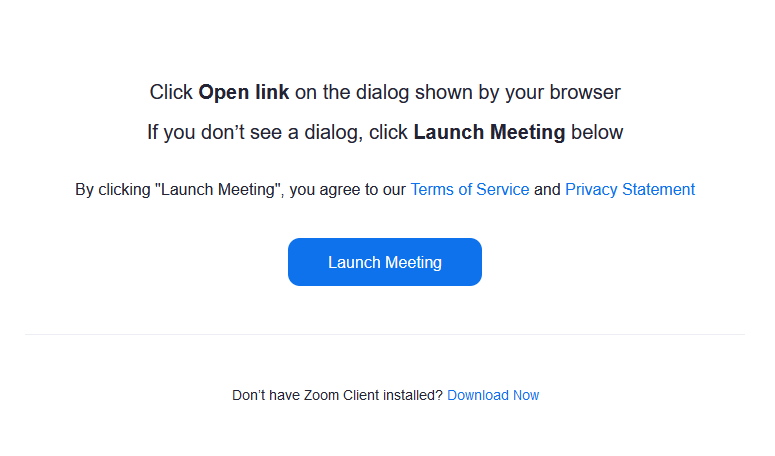 After clicking launch meeting, a join from Your Browser link should appearClick “Join from Your Browser”. 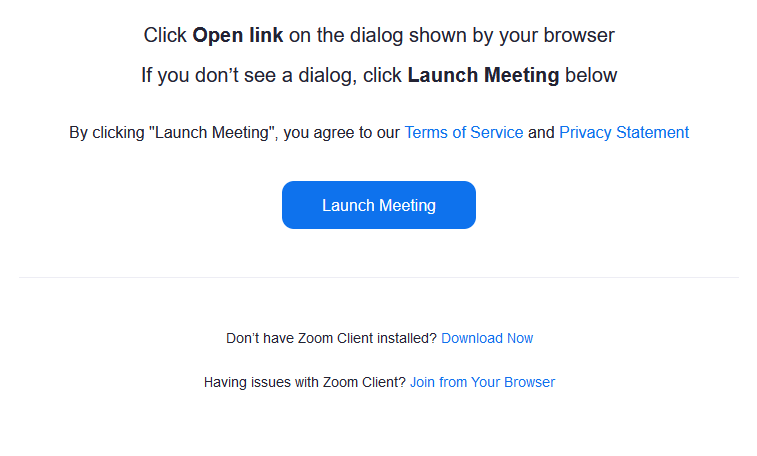 There should be a popup near the top of your browser verifying you want to give Zoom access to your Camera and Microphone.Verify your camera and microphone setting in the popup then press “allow”.You should now see your video and see the microphone light up when you speak.Enter your name in the “Your Name” boxClick “Join”The host can have a passcode enabled, if you see a screen asking for a passcode please ask the host to provide the code for you.Otherwise, the host can admit you into the call.